Publicado en Donostia - San Sebastián el 04/05/2016 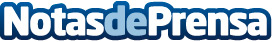 ''El insomnio tiene importantes repercusiones personales y sociales''"Los trastornos del sueño son motivo frecuente de consultas en atención primaria. Un 30% de la población tiene alguna queja en relación al sueño y un 6% cumple criterios para el diagnóstico de insomnio, porcentaje que aumenta en la edad avanzada", asegura Yoane Rodríguez, psiquiatra del Centro de Salud Mental de Beasain

Datos de contacto:Gabinete de Comunicación943223750Nota de prensa publicada en: https://www.notasdeprensa.es/el-insomnio-tiene-importantes-repercusiones Categorias: Medicina Sociedad País Vasco Eventos Bienestar http://www.notasdeprensa.es